Vedtægter for Borgerbevægelsen 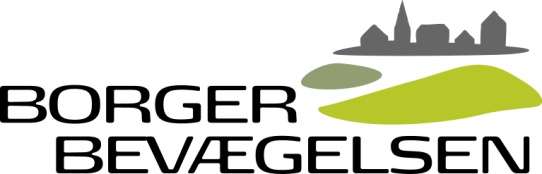 §1 Navn Foreningens navn er Borgerbevægelsen, cvr. 33806108. §2 Formål Borgerbevægelsens formål er at deltage aktivt i det danske demokrati, lokalt såvel som nationalt i spørgsmålet om en 3. Limfjordsforbindelse i form af en motorvej. Bevægelsen påser navnlig, at de demokratiske spilleregler for beslutninger herom overholdes, herunder vedrørende borgerinddragelse. Overholdes spillereglerne ikke, og indebærer dette en retlig overtrædelse, kan bevægelsen påtale dette ved søgsmål. Beslutning om anlæggelse af søgsmål afgøres på en generalforsamling.§ 3 Politiske tilhørsforholdBevægelsens virke er upolitisk på alle områder, der ligger uden for formålsparagraffen. Bevægelsen kan ikke tilsluttes en anden politisk organisation eller støtte enkelte politiske organer. Bevægelsens medlemmer kan frit tilslutte sig andre foreninger, partier og organisationer, og andre foreninger, partier og organisationer kan frit tilslutte sig Borgerbevægelsen på lige vilkår med andre medlemmer.§ 4 Udtale og tegningsberettigede Bevægelsen tegnes af formand og næstformand i forening eller ved en af disses forfald af formand og kasserer eller næstformand og kasserer. Hver af bestyrelsens medlemmer kan udtale sig på vegne af Borgerbevægelsen. Medlemmer kan alene udtale sig på egne vegne.§ 5 HjemmesideBorgerbevægelsen driver en WEB-side under domænet www.bricksite.com med domænet www.nejtilmotorvej.dk. Derud over anvender foreningen facebook og andre internetbaserede midler for at oplyse om foreningens arbejde. § 6 Medlemskab og kontingentSom medlem af Borgerbevægelsen kan optages medlemmer, der støtter bevægelsens arbejde. Medlemmer kan være såvel enkelt personer som partier, foreninger, organisationer og selskaber. Medlemskab er gratis, og foreningens aktiviteter skal således finansieres ved sponsorater og iværksættes af frivillige. Der opkræves ikke indmeldelsesgebyr. § 7 UdmeldelseUdmeldelse sker ved skriftlig henvendelse fra medlemmet til bevægelsens e-mail adresse: Borgerbevaegelsen@live.dk. Udmeldelsen træder i kraft med det samme, den kommet frem til foreningen. Udmeldesen registreres snarest muligt ved sletning af medlemmet fra medlemslisten.§ 8 Karantæne og eksklusionSåfremt et medlem på afgørende punkter undlader at overholde Borgerbevægelsens vedtægter og bestemmelser, kan bestyrelsen beslutte skriftligt at meddele det pågældende medlem karantæne fra bevægelsens aktiviteter i en periode på højest ét år. Bestyrelsen kan enstemmigt beslutte skriftligt at meddele et medlem eksklusion, såfremt et medlem findes at skade foreningens mærkesag(er) og omdømme. Det ekskluderede medlem har ret til at fremlægge sin sag på førstkommende ordinære generalforsamling. Eksklusionen står ved magt fra det tidspunkt, den er meddelt medlemmet, men kan siden omstødes af den generalforsamling, hvor medlemmet fremlægger sin sag.  § 9 GeneralforsamlingGeneralforsamlingen er Borgerbevægelsens højeste myndighed i alle anliggender.
Generalforsamlingen kan enten være ordinær eller ekstraordinær. Generalforsamlingen er beslutningsdygtig uanset antallet af fremmødte medlemmer. Afgørelser på Generalforsamlingen træffes ved simpel stemmeflerhed. Hvert medlem har én stemme. Står stemmetallene lige, har bevægelsens formand, eller i hans fravær næstformanden, den afgørende stemme.   Såfremt blot én stemmeberettiget ønsker det, skal afstemningen foregå skriftligt.   Referat af Generalforsamlingen offentliggøres på bevægelsens hjemmeside senest 1 måned efter Generalforsamlingens afholdelse. § 10 Ordinær generalforsamling      Den ordinære generalforsamling afholdes hvert år senest den 1. september. Indkaldelse til ordinær generalforsamling skal ske med mindst 1 måneds varsel ved opslag på foreningens hjemmeside, og ved indkaldelse via nyhedsbrev til medlemmer. Af indkaldelsen skal fremgå, at eventuelle forslag til dagsordenen, skal være bestyrelsen i hænde på en dato senest 2 uger før Generalforsamlingen. Indkomne forslag samt senest reviderede regnskab og eventuelle budgetforslag offentliggøres på foreningens hjemmeside senest 1 uge før Generalforsamlingens afholdelse. Den ordinære generalforsamling skal behandle en dagsorden, der som udgangspunkt indeholder følgende punkter: Valg af mødeleder og mødesekretær Aflæggelse af årsberetning v. formanden Fremlæggelse af revideret årsregnskab v. kassererBehandling af anmeldte forslag Valg af bestyrelsesmedlemmer og suppleant Valg af kasserer Vedtagelse og aktiviteter for det kommende årSåfremt foreningen har midler: Vedtagelse af budget.  Eventuelt § 11 Ekstraordinær generalforsamling Ekstraordinær generalforsamling afholdes på bestyrelsens foranledning, eller hvis mindst en tredjedel af medlemmerne indgiver en begrundet skriftlig anmodning herom til bevægelsens bestyrelse. Indkaldelse skal ske med mindst 1 måneds varsel ved opslag på bevægelsens hjemmeside og ved udsendelse af nyhedsbrev. Formål og motiveret dagsorden skal fremgå af indkaldelsen. § 12 Bestyrelsen   Bestyrelsen forvalter bevægelsens aktiviteter i henhold til Generalforsamlingens beslutninger. Bestyrelsen består af en formand, en næstformand og 1-3 bestyrelsesmedlemmer.Bestyrelsen vælges på generalforsamlingen for en 4-årig periode, fordelt så halvdelen af bestyrelsen er på valg hvert andet år. Bestyrelsessuppleanten vælges for et år ad gangen. Bestyrelsen vælger selv af sin midte en formand, en næstformand, en kasserer og en sekretær. Bestyrelsesmøder afholdes så ofte, det findes nødvendigt, og der indkaldes hertil på formandens foranledning, eller når mindst halvdelen af bestyrelsesmedlemmerne fremsætter motiveret ønske herom. Over møderne udfærdiges et beslutningsreferat. Referatet offentliggøres på bevægelsens WEB-side. § 13 Regnskab   Regnskabsåret løber fra 1. januar til 31. december. Regnskabet underskrives af bevægelsens revisor og kasserer, inden det fremlægges til behandling på den ordinære generalforsamling. Bevægelsen tilstræber ikke at opsamle formue, medmindre formuen opsamles til et besluttet og nærmere specificeret formål/mærkesag.§14 Opløsning af Borgerbevægelsen Beslutning om bevægelsens opløsning kan kun træffes på en generalforsamling, der alene er indkaldt med det formål. Beslutningen godkendes ved alm. stemmeflertal blandt de fremmødte. Generalforsamlingen tager i den forbindelse stilling til anvendelse at bevægelsens eventuelle midler.
